La santé psychologique au travail est un sujet qui gagne en intérêt. Plusieurs organisations se questionnent sur les actions à réaliser pour favoriser le bien-être de leur personnel. Certaines conditions gagnantes devraient toutefois être présentes avant d’entreprendre ces actions. Parmi les facteurs facilitant l’implantation d’une démarche de prévention en santé psychologique, l’engagement de la direction et des autres parties prenantes est essentiel. Cette fiche, à personnaliser, vise à vous soutenir pour obtenir cet engagement. Elle aborde différents éléments qui pourraient être présentés, par exemple, lors d’une rencontre d’information visant à convaincre les acteurs clés de votre organisation de l’importance d’agir en prévention (ex. : haute direction, direction de service, syndicat, comité de santé et de sécurité). Elle dresse aussi les grandes lignes de la marche à suivre pour prévenir les problèmes de santé psychologique au travail. Qu’est-ce que la santé psychologique?Étape 1 : Expliquer ce qu’est la santé psychologique et présenter les grandes composantes qui l’influenceNTLa santé psychologique réfère à « un état de bien-être mental qui nous permet d’affronter les sources de stress de la vie, de réaliser notre potentiel, de bien apprendre et de bien travailler, et de contribuer à la vie de la communauté. » (Organisation mondiale de la santé, 2022). Elle est influencée par trois composantes : l’environnement social, les caractéristiques individuelles et le travail. Chacune de ces composantes peut contribuer négativement ou positivement au bien-être d’une personne. Pourquoi agir en santé psychologique au travail?Étape 2 : Dresser un portrait sommaire de la situation en santé psychologique dans votre organisationPour ce faire, il est pertinent de cibler des indicateurs organisationnels qui permettront d’apporter un éclairage sur l’état de la situation de votre organisation, notamment sur l’ampleur des problèmes de santé psychologique au travail et leurs impacts. Voici quelques exemples d’indicateurs pouvant être utilisés : Indicateurs supplémentaires : La consommation de médicaments (ex. : catégories de médicaments consommés, comparaison avec les années antérieures) Le nombre et les motifs de consultation	s au programme d’aide aux employés (PAE) Le nombre et les motifs d’intervention de la CNESSTLes commentaires du personnel relativement aux enjeux vécus au travail ou aux pistes d’améliorationDe manière complémentaire à ces indicateurs, des statistiques plus générales sur la santé psychologique peuvent être présentées. Les données suivantes sont particulièrement d’intérêt : Les problèmes de santé psychologique sont à l’origine de 30 % à 40 % des cas d’invalidité de courte durée et de 30 % des cas d’invalidité de longue durée (Chapman, 2019).Ces absences coûtent deux fois plus cher que celles occasionnées par un problème de santé physique (Dewa, 2010).Les coûts associés aux problèmes de santé psychologique et leurs impacts sur la productivité représenteraient près de 17 % de la masse salariale au Canada (Tower Watson, cité par APSSAP, 2017).Enfin, il peut être pertinent de décrire sommairement les mesures favorables à la santé psychologique déjà mises en place dans votre organisation (ex. : politique en SST intégrant le volet de la santé psychologique, politique de prévention du harcèlement psychologique, programme de retour au travail, activités de reconnaissance).Étape 3 : Expliquer les avantages d’agir en préventionAgir en prévention pour favoriser la santé psychologique au travail permet non seulement de se conformer à une obligation légale, mais entraîne également une multitude d’avantages, notamment d’ordre organisationnel :La rentabilité des interventions en santé psychologique est un autre avantage à considérer. En effet, de telles interventions constituent un investissement plutôt qu’un coût puisqu’elles génèrent un rendement positif pour l’organisation (Chapman, 2019).Sur quoi agir en matière de santé psychologique au travail?Étape 4 : Présenter les composantes du travail qui influencent la santé psychologique La littérature scientifique indique clairement qu’il existe des liens étroits entre la santé psychologique et certaines dimensions du travail, appelées facteurs psychosociaux du travail. Parmi les facteurs bien documentés se trouvent :
Une exposition à des facteurs psychosociaux négatifs, appelés risques psychosociaux du travail (RPS) (ex. : surcharge de travail, peu d’autonomie), peut entraîner une atteinte à la santé psychologique et physique. D’ailleurs, les travailleurs exposés à un cumul de trois RPS ou plus ont une probabilité nettement plus grande d’éprouver de la détresse psychologique élevée par rapport à ceux non exposés aux RPS (Tissot, 2022). 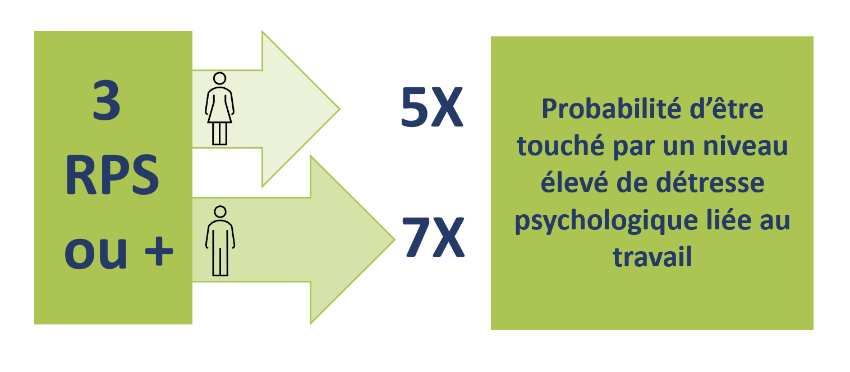 À l’inverse, la présence de facteurs psychosociaux positifs (ex. : présence de reconnaissance et de soutien social) peut avoir un effet protecteur pour la santé. Pour avoir un milieu de travail sain, il faut donc chercher à éliminer, ou du moins réduire les risques psychosociaux du travail et à renforcer les facteurs de protection.Étape 5 : Présenter les composantes d’un programme favorisant la santé psychologique au travailIl existe trois niveaux de prévention en santé psychologique. Pour être complet, un programme favorisant la santé psychologique devrait comporter des actions ou des mesures à chacun de ces trois niveaux : Les interventions de niveau primaire sont à privilégier puisqu’elles permettent d’obtenir des résultats plus efficaces et durables, en plus de répondre directement à l’objet de la LSST, soit d’éliminer à la source les dangers pour la santé et la sécurité du travail (art. 2 LSST). Néanmoins, pour favoriser la santé psychologique au travail, il est aussi souhaitable d’implanter des mesures de prévention de niveau secondaire et tertiaire.COMMENT agir en santé psychologique au travail?Étape 6 : Décrire ce qu’implique une démarche de préventionEn santé psychologique, comme pour toute problématique en santé et sécurité du travail, il est primordial d’identifier d’abord les problèmes réels pour être en mesure de mettre en œuvre des solutions adaptées et donc plus efficaces. Suivre la démarche préventive est une bonne manière d’y arriver. Cette démarche comporte différentes étapes soit :La préparation : Mettre en place les conditions gagnantes dont fait partie l’engagement des parties prenantes. L’analyse de la situation : Dresser le portrait de l’organisation, d’un service ou d’une équipe au regard de la santé psychologique (ex. : risques psychosociaux présents, problèmes concrets, mesures existantes favorables à la santé psychologique) et établir des priorités. Les mesures préventives : Choisir et mettre en œuvre les solutions aux problèmes identifiés, en considérant à la fois ce que l’organisation et les gestionnaires peuvent faire, mais également les actions possibles par d’autres acteurs tels les travailleurs, le syndicat et le comité de santé et de sécurité. Ces mesures composeront votre programme favorisant la santé psychologique au travail.Le suivi, le contrôle et l’évaluation.Agir en santé psychologique : un choix gagnant pour tous!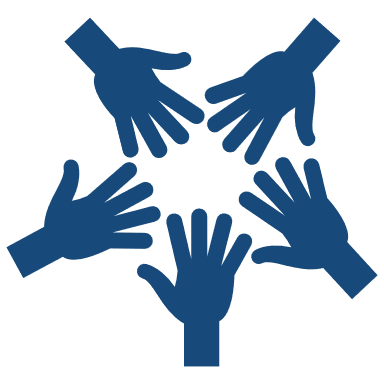 Aujourd’hui, il ne fait plus de doute que le travail influence la santé psychologique. Investir en prévention est un choix gagnant autant pour le bien-être du personnel que pour l’organisation.Pour en apprendre davantage sur cette thématique, nous vous invitons à consulter le thème Santé psychologique disponible sur notre site Web.L’APSAM est là pour vous soutenir dans ce dossier, n’hésitez pas à nous contacter!BibliographieAPSSAP. (2017). Trousse en santé et sécurité : pourquoi s’occuper de la santé psychologique au travail? APSSAP. http://apssap.qc.ca/wp-content/uploads/2017/02/Occuper-sante-psy.pdf Brun, J.-P. et al. (2009). Guide pour une démarche stratégique de prévention des problèmes de santé psychologique au travail. IRSST. https://www.irsst.qc.ca/media/documents/pubirsst/rg-618.pdf Chapman, S., Kangasniemi, A., Maxwell, L. et Sereneo, M. (2019). Les programmes de santé mentale en milieu de travail : une valeur ajoutée pour les employés et les employeurs. Deloitte Development LLC. https://www2.deloitte.com/content/dam/Deloitte/ca/Documents/about-deloitte/ca-fr-about-blueprint-for-workplace-mental-health-final-aoda.pdf Dewa, C. S., Chau, N. et Dermer, S. (2010). Examining the comparative incidence and costs of physical and mental health-related disabilities in an employed population. Journal of Occupational and Environmental Medicine, 52(7), 758-62. doi: 10.1097/JOM.0b013e3181e8cfb5 OMS. (2022). La santé mentale : renforcer notre action. https://www.who.int/fr/news-room/fact-sheets/detail/mental-health-strengthening-our-response Tissot, F., Jauvin, N. et Vezina, M. (2022, septembre). Les déterminants de la détresse psychologique élevée liée au travail : résultats de l’Enquête québécoise sur la santé de la population, 2014-2015. Institut national de santé publique du Québec. https://www.inspq.qc.ca/sites/default/files/publications/3246-determinants-detresse-psychologique-travail.pdf Conformité légale L’employeur doit prendre les mesures nécessaires pour protéger l’intégrité psychique du travailleur (art. 51 Loi sur la santé et la sécurité du travail [LSST])Le travailleur doit prendre les mesures nécessaires pour protéger son intégrité psychique et veiller à ne pas mettre celle des autres en danger (art. 49 LSST)Meilleure attractivité et rétention de la main-d’œuvre  Sentiment d’appartenance accruPlus grande fidélisation des employésImage de marque positive de l’organisation (notoriété) Meilleures possibilités de recrutement Diminution des coûts associés à la non-santé  Diminution de l’absentéisme et du présentéisme Roulement de personnel moindreProductivité accrue et amélioration de la qualité du service à la clientèle  Main-d’œuvre présente au travailEngagement accru du personnelAmélioration du climat de travail Augmentation de la cohésion d’équipe Diminution des sources de conflit 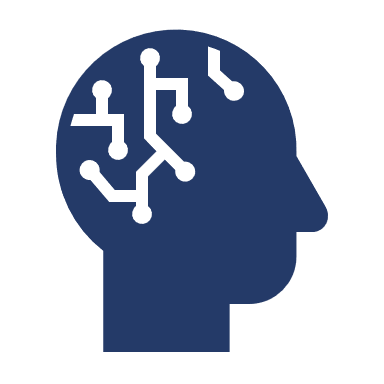 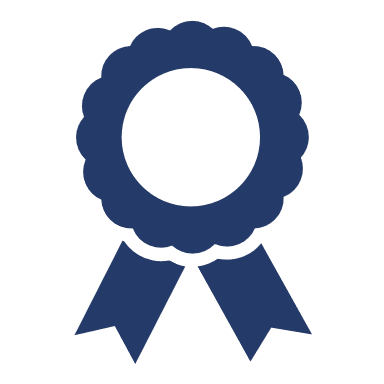 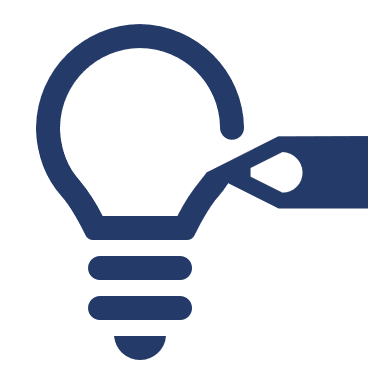 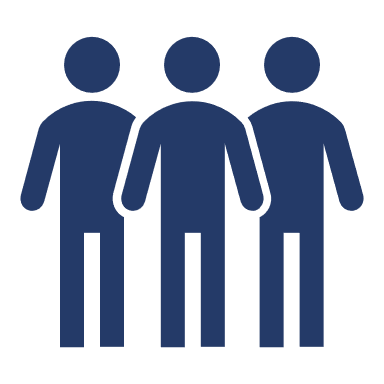 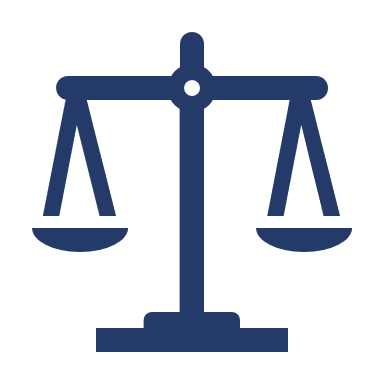 Charge de travailReconnaissanceAutonomie décisionnelleSoutien socialJustice organisationnelleQuantité de travail, exigences intellectuelles et émotionnelles, contraintes de tempsRétroaction constructive et authentique sur la personne, les pratiques de travail, l’investissement dans le travail et les résultatsPossibilité d’exercer un certain contrôle sur son travail, de participer aux décisions qui s’y rattachent et de développer ses habiletésDu supérieur immédiat : opérationnel, informationnel et émotionnel Des collègues : degré d’écoute, de cohésion et de collaboration Perception d’équité au travail d’un point de vue individuel et collectifNIVEAUXOBJECTIFSEXEMPLES DE MESURESPrimaire Éliminer ou réduire les risques psychosociaux du travail Organiser une rencontre pour ajuster la charge de travailReconnaître les bons coups en rencontre d’équipeValider rapidement ses inconforts auprès des personnes concernées pour dissiper tout malentendu Aider un collègue dans la réalisation de ses tâches SecondaireOutiller les individus à gérer les conséquences d’une exposition aux risques psychosociaux du travailAtelier sur la gestion du stressConférence sur les saines habitudes de vieCours de yogaTertiaire Soutenir les travailleurs ayant ou ayant eu un problème de santé psychologiqueProgramme d’aide aux employésProgramme de retour au travail